Lesson 10: Write Expressions and Equations to Represent ArraysStandards AlignmentsTeacher-facing Learning GoalsRepresent the number of objects in each column or in each row of an array using equal addend equations.Student-facing Learning GoalsLet’s write equations to represent arrays.Lesson PurposeThe purpose of this lesson is for students to write equations to show the sum of the rows or columns of an array.In a previous lesson, students matched arrays to expressions with equal addends. In this lesson, students write equations with equal addends to represent an array as the sum of the number of objects in each row or the sum of the number of objects in each column.Access for: Students with DisabilitiesAction and Expression (Activity 1) English LearnersMLR2 (Activity 1)Instructional RoutinesTrue or False (Warm-up)Materials to GatherCounters: Activity 1, Activity 2Lesson TimelineTeacher Reflection QuestionWhat connections did students make between the structure of an array and the structure of the addition expressions they wrote? What questions did you ask to help make the connections more visible?Cool-down(to be completed at the end of the lesson)  5min1 Array, 2 EquationsStandards AlignmentsStudent-facing Task StatementWrite 2 equations that represent the array and show the number in each row or each column.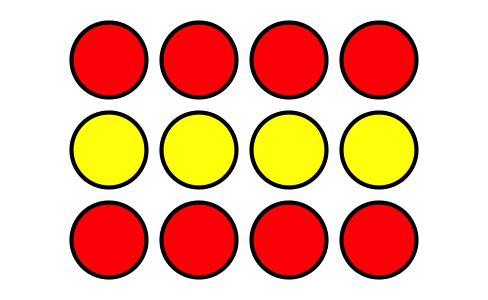 Student ResponsesAddressing2.NBT.A.2, 2.OA.B.2, 2.OA.C.3, 2.OA.C.4Warm-up10 minActivity 115 minActivity 220 minLesson Synthesis10 minCool-down5 minAddressing2.OA.C.4